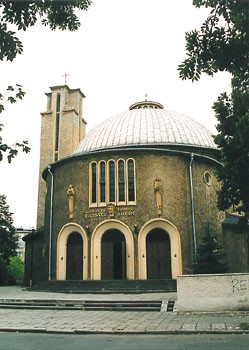 gazetka rzymskokatolickiej parafiipw. Najświętszego Serca Pana Jezusa w Raciborzunr 16/2018 (738)	22 kwietnia 2018 r.IV Niedziela Wielkanocna Ewangelia według św. Jana (10,11-18)„Jezus powiedział: Ja jestem dobrym pasterzem. Dobry pasterz daje życie swoje za owce. Najemnik zaś i ten, kto nie jest pasterzem, którego owce nie są własnością, widząc nadchodzącego wilka, opuszcza owce i ucieka, a wilk je porywa i rozprasza; najemnik ucieka, dlatego że jest najemnikiem i nie zależy mu na owcach. Ja jestem dobrym pasterzem i znam owce moje, a moje Mnie znają, podobnie jak Mnie zna Ojciec, a Ja znam Ojca. Życie moje oddaję za owce. Mam także inne owce, które nie są z tej owczarni. I te muszę przyprowadzić, i będą słuchać głosu mego, i nastanie jedna owczarnia, jeden pasterz. Dlatego miłuje Mnie Ojciec, bo Ja życie moje oddaję, aby je znów odzyskać. Nikt Mi go nie zabiera, lecz Ja sam z siebie je oddaję. Mam moc je oddać i mam moc je znów odzyskać. Taki nakaz otrzymałem od mojego Ojca”.Kościół poświęca czwartą Niedzielę Wielkanocną Dobremu Pasterzowi. Jest to postać bardzo interesująca i droga pierwotnemu Kościołowi rzymskiemu, jak to wynika z tylu historycznych świadectw. Jest to postać bogata w znaczenia dla tych, którzy są obeznani z Pismem świętym. Dobry Pasterz to Jezus Chrystus, Syn Boga i Maryi, nasz Brat i Odkupiciel. Co więcej, trzeba powiedzieć, że On jest jedynym, prawdziwym i wiecznym Pasterzem naszych dusz! Określając siebie samego tym tytułem, uzasadnia jednocześnie motywy i zasadność przypisania sobie tej nazwy: tylko On w rzeczywistości zna swoje owce i one Go znają; tylko On daje życie swoje za owce i tylko On kieruje nimi i prowadzi je po pewnych drogach; tylko On broni ich od złego, które tu jest symbolizowane przez drapieżnego wilka. W tym wspaniałym dziele Chrystus nie chce jednak być i działać sam, ale pragnie mieć przy sobie współpracowników – ludzi wybranych z ludu, dla ludu (por. Hbr 5,1) – ludzi, których wzywa szczególnym „powołaniem” miłości, którym udziela swej świętej władzy i wysyła ich w świat jako apostołów, aby kontynuowali zawsze i wszędzie, aż do końca czasów, Jego zbawcze posłannictwo. Chrystus więc potrzebuje, pragnie odpowiedzi „powołanych”, ich gorliwości i miłości, aby móc poznawać, prowadzić, bronić i kochać tyle innych owiec, poświęcając, jeśli trzeba, także i życie za nie! Oto dlaczego czwarta Niedziela Wielkanocna mówiąc o Dobrym Pasterzu przypomina nam o tych, którzy są wybrani i posłani, aby przedłużać w czasie i w przestrzeni posłannictwo Chrystusa (biskupi i kapłani) i przypomina też sprawę powołań – przedmiot tylu nadziei i niepokojów Kościoła. Mając na uwadze to, że – jak stwierdza Sobór – „obowiązek budzenia powołań ciąży na całej społeczności chrześcijańskiej” (DFK 2) i mając przed oczyma wagę tego problemu, rodzi się spontanicznie idea, aby połączyć Niedzielę Dobrego Pasterza z gorącą i pełną ufności modlitwą do Pana... Trzeba z łagodną przemocą zmusić Serce Pana,... aby „miłość Chrystusowa” (2 Kor 5,14) rozbudziła Boże powołanie w sercach wielu młodych i w innych duszach, szlachetnych i wspaniałomyślnych.św. Jan Paweł II, 1979 rPoniedziałek – 23 kwietnia 2018 – św. Wojciecha, bpa i męcz., gł. patrona Polski 	J 12,24-26	  630			Za †† rodziców Anielę i Józefa Dziedzioch, teściów Marię i Michała Pisarczyk, braci, bratowe, siostry z mężami i za dusze w czyśćcu cierpiące	  900			Do Miłosierdzia Bożego za † Norberta Trompeta (od sąsiadów z ul. Słowackiego 54 – 56)	1800	1.	Za †† rodziców Katarzynę i Antoniego Zaremba, braci Tadeusza i Marka, teściów Władysławę i Aleksandra Zieniewicz, szwagra Michała, szwagierkę Reginę Lucia i jej wnuczkę Agnieszkę			2.	Do Bożej Opatrzności w intencji rodziców Haliny i Ryszarda o Boże błogosławieństwo, zdrowie i opiekę Matki BożejWtorek – 24 kwietnia 2018 								J 10,22-30	  630	1.	Za †Za † Kazimierza Bochenek (od Liliany i Stanisława Kiełbasa)			2.	Za † Annę Waniek w 1. rocznicę śmierci	  800			W języku niemieckim: Do Bożej Opatrzności w intencji matki chrzestnej Gabrieli, z prośbą o Boże błogosławieństwo i zdrowie oraz za † ojca chrzestnego Engelberta	1800	1.	Do Miłosierdzia Bożego za † ojca Juliana Papaj w 20. rocznicę śmierci, †† rodziców z obu stron i rodzeństwo			2.	Za † Zofię Ewę Blana w rocznicę 65. urodzinŚroda – 25 kwietnia 2018 – św. Marka, Ewangelisty 					Mk 16,15-20	  630			Z okazji 70. rocznicy urodzin Reginy z podziękowaniem za otrzymane łaski, z prośbą o dalsze Boże błogosławieństwo i zdrowie dla jubilatki i całej rodziny	  900			Za †† rodziców Teresę i Kazimierza, siostrę Annę i wszystkich †† członków rodziny	1800	1.	Za † męża i ojca Aleksandra w rocznicę urodzin i za †† z rodziny			2.	Za † Urszulę Mandera					Adoracja Najświętszego SakramentuCzwartek – 26 kwietnia 2018 								J 13,16-20	  630	1.	Za † ojca Franciszka w rocznicę urodzin, † żonę Edytę oraz †† z rodziny Sprus i Morawiec			2.	Za †† rodziców Janinę i Józefa Popów, dziadków Popów – Łagowski	1630			Szkolna: Za † Włodzimierza Cędzikowskiego w 1. rocznicę śmierci, †† z rodziny Cędzikowskich, Szczepańskich, Mosek, Kurasz i dusze w czyśćcu cierpiące	1800	1.	Za †† córkę Irenę Broszko, jej męża Janusza i wnuka Tomasza Broszko			2.	Do Miłosierdzia Bożego za †† Ewę i Celestynę RóżyckiePiątek – 27 kwietnia 2018 								J 14,1-6	  630			Do Bożego Miłosierdzia za † Zdzisława Kucharczyka w kolejną rocznicę śmierci	  900			Za †† Jakuba i Annę Mrozek	1500			Koronka do Bożego Miłosierdzia	1800	1.	Za † męża, ojca i dziadka Jerzego Marko w 1. rocznicę śmierci			2.	Do Miłosierdzia Bożego za † Sławomira Niedopytalskiego w 2. rocznicę śmierciSobota – 28 kwietnia 2018 								J 14,7-14	  630	1.	Za † Elżbietę Pełka w 30. dzień po śmierci			2.	Za † Bronisławę Kolorz w 30. dzień po śmierci	1730			Nieszpory Maryjne	1800			W sobotni wieczór: 1. Do Miłosierdzia Bożego za † Marię w 9. rocznicę śmierci oraz za †† Helenę i Edmunda, Stanisławę i Ludwika oraz za †† z rodziny			2.	Za †† Salomeę i Jana Czernieckich w kolejną rocznicę śmierci, z prośbą o dar życia wiecznego	1930			Raciborski Wieczór UwielbieniaV Niedziela Wielkanocna – 29 kwietnia 2018 			Dz 9,26-31; 1 J 3,18-24; J 15,1-8	  700			Do Bożej Opatrzności z okazji 30. rocznicy ślubu Bernarda i Brygidy Kaziur z podziękowaniem za otrzymane łaski, z prośbą o zdrowie i Boże błogosławieństwo w rodzinie	  830			Godzinki o Niepokalanym Poczęciu NMP	  900			Dziękczynna w intencji Teresy i Mariana z okazji 45. rocznicy ślubu o Boże błogosławieństwo i zdrowie w rodzinie	1030			W intencji rocznych dzieci: Sebastian Nieborowski, Bartosz Bargiel, Iga Lena Koba	1200			Do Bożej Opatrzności w intencji Stanisława z okazji 50. rocznicy urodzin z podziękowaniem za otrzymane łaski, z prośbą o Boże błogosławieństwo i zdrowie dla jubilata i całej jego rodziny	1700			Różaniec za młode pokolenie	1730			Nieszpory niedzielne	1800			Do Bożej Opatrzności z podziękowaniem za otrzymane łaski, z prośbą o dalszą Bożą opiekę dla rodziny Urszuli i Wojciecha	1900			Wieczór Filmowy – „Sprawa Chrystusa”W tym tygodniu modlimy się: o powołania kapłańskie i zachowanie powołań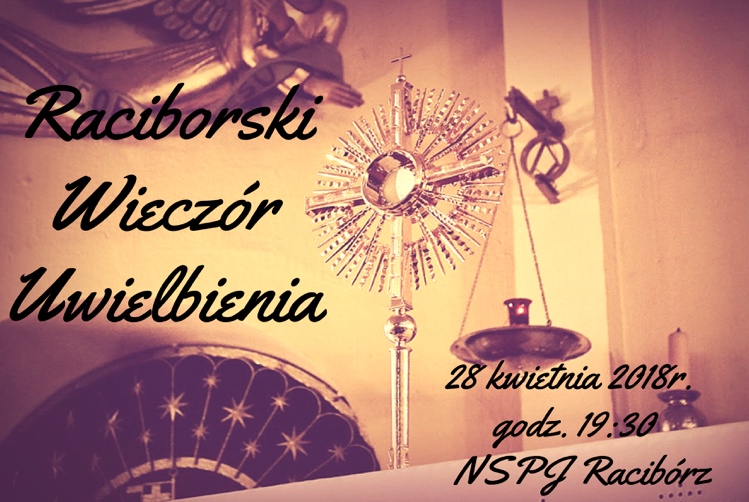 Dzisiaj zapraszamy na godz. 1700 na modlitwę Różańcową za młode pokolenie, oraz na godz. 1730 na nieszpory niedzielne.W poniedziałek 23 kwietnia przypada Uroczystość św. Wojciecha, głównego patrona Polski. O godz. 2000 próba scholi.We wtorek o godz. 1530 spotkanie Klubu Seniora, o 1800 próba chóru.W ramach spotkania Kręgu Biblijnego oraz Ruchu Rodzin Nazaretańskich w środę po wieczornej Mszy Świętej Adoracja Najświętszego Sakramentu.Msza szkolna w czwartek o 1630. W tym tygodniu odbędą się spotkania dla dzieci przygotowujących się do spowiedzi i Komunii. Jednak odbędą się one w nieco innych porach: obydwie grupy wtorkowe zapraszamy na godzinę 1600. Podobnie obydwie grupy piątkowe zapraszamy również na godz. 1600. W zakrystii można nabyć świece.W piątek o 1500 Koronka do Bożego Miłosierdzia.W sobotę zapraszamy na godz. 1930 na kolejny Raciborski Wieczór Uwielbienia.W przyszłą niedzielę o godz. 1030 Msza Święta w intencji rocznych dzieci.W przeszłą niedzielę w kaplicy pod kościołem o godz. 1900 Wieczór Filmowy. Wyświetlimy film pod tytułem „Sprawa Chrystusa”. Film opowiada o wojującym ateiście, dziennikarzu, który postanawia udowodnić, że Bóg nie istnieje.28 kwietnia w Wyższym Seminarium Duchownym odbędzie się Dzień Otwartych Drzwi.Diecezjalne Centrum Światowych Dni Młodzieży zapraszają młodych całej diecezji w poniedziałek 30 kwietnia br. o godz. 1900 do Jemielnicy na Wielkanocne Czuwanie Młodzieży Diecezji Opolskiej. Tym razem tematem będą słowa: Słodkie orzeźwienie!Diecezjalne Duszpasterstwo Młodzieży dysponuje jeszcze wolnymi miejscami na wyjazd na Światowe Dni Młodzieży do Panamy w styczniu przyszłego roku. Osoby zainteresowane prosimy o kontakt.Biskup Opolski serdecznie zaprasza rodziny całej diecezji do udziału w 7. Diecezjalnym Święcie Rodziny, które odbędzie się we wtorek 1 maja w Jemielnicy. Jest ono od kilku lat okazją do wspólnej modlitwy w intencji rodzin i z rodzinami naszej diecezji oraz do promocji Bractwa św. Józefa, które przyjmie w tym dniu nowych członków. Centralnym punktem Święta będzie Eucharystia sprawowana o godz. 1100 w kościele pw. Wniebowzięcia NMP w Jemielnicy, poprzedzona procesją z kościoła Wszystkich Świętych. O godz. 1430 odprawione zostanie nabożeństwo majowe i do św. Józefa, a o 1730 wokół jemielnickiego stawu odbędzie się tradycyjny «Bieg po dyszke dla Rodziny». Święto będzie połączone z 8. Jarmarkiem Cysterskim, który oferuje rokrocznie bogatą gastronomię i liczne atrakcje dla dzieci, młodzieży i dorosłych.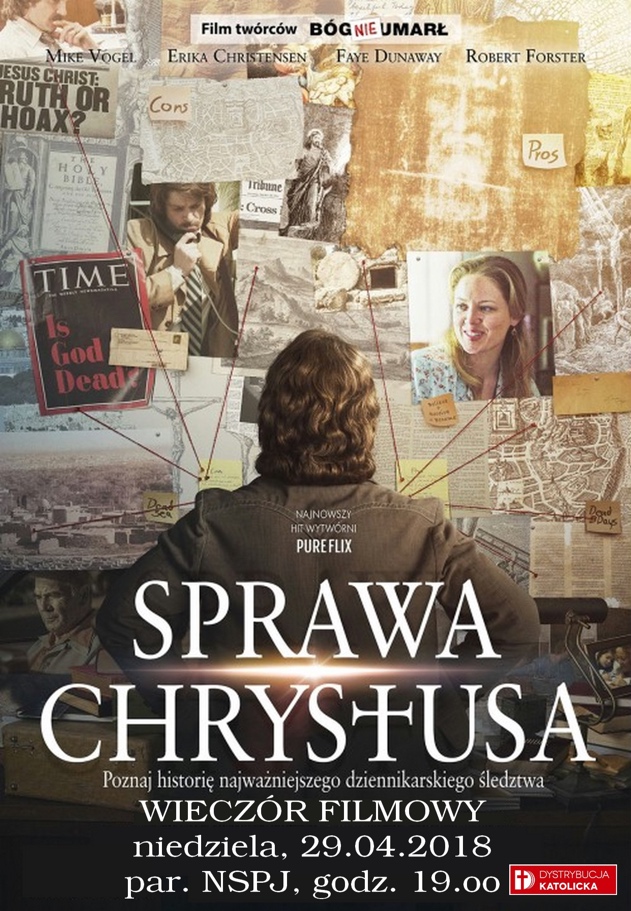 3 maja odbędzie się Piesza Pielgrzymka z Katedry Opolskiej do Sanktuarium Matki Bożej Trzykroć Przedziwnej w Winowie, natomiast 9 czerwca dziękczynienie za 30. lat istnienia Sanktuarium. Szczegóły na plakatach.26 maja odbędzie się Pielgrzymka Młodych na Jasną Górę. W planie m.in. koncert zespołu Deus Meus.2 czerwca na Lednicy odbędzie się XXII Lednickie Spotkanie Młodych.W sobotę 16 czerwca 2018 r. odbędzie się 9. Ogólnopolska Pielgrzymka Nadzwyczajnych Szafarzy Komunii Świętej do Sanktuarium Relikwii Krzyża Świętego na Świętym KrzyżuW sobotę 23 czerwca w Dzień Ojca na Jasnej Górze odbędzie się kolejna Pielgrzymka Mężczyzn – Męskie Oblężenie Jasnej Góry pod hasłem «Tu jesteśmy naprawdę wolni».Na plakatach i ulotkach Urzędu Miasta zamieszczona jest informacja o Budżecie Obywatelskim miasta Racibórz. 1.5 mln złotych może być przekazanych na realizację zadań zgłoszonych przez mieszkańców i tych, które zyskają największe poparcie. Zachęcamy do zainteresowania się projektem.Przed kościołem do nabycia: nasza parafialna gazetka „Źródło”, Gość Niedzielny, miesięcznik dla dzieci „Mały Gość Niedzielny”. Kolekta dzisiejsza przeznaczona jest na bieżące potrzeby parafii.Za wszystkie ofiary, kwiaty i prace przy kościele składamy serdeczne „Bóg zapłać”. W minionym tygodniu odeszli do Pana: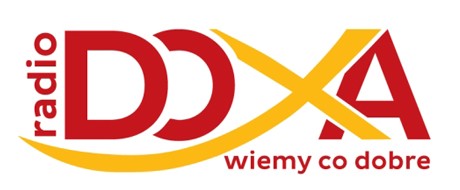 Ludwik Koczupinda, lat 60, zam. na ul. WaryńskiegoTeresa Sopel, lat 63, zam. na ul. SzczęśliwejBronisław Murzyński, lat 75, zam. na ul. OpawskiejJózef Bęś, lat 57, zam. na ul. Opawskiej 88 (pogrzeb w Nowej Cerekwi)Wieczny odpoczynek racz zmarłym dać Panie.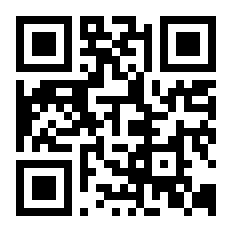 